令和３年度　アスリートサポート講習会「女性アスリート支援のための講習会」実施要項１　　目　　的　　女性アスリートが抱える健康課題について理解を深め、スポーツ現場における効果的なサポートの確立と山口県の競技力向上を目指す。２　　主　　催　　公益財団法人山口県体育協会３　　後　　援　　山口県　山口県教育委員会　公益社団法人山口県栄養士会４　　協　　力　　山口ヤクルト販売株式会社５　　日　　時　　令和３年１１月２７日（土）１３：００～１６：４５（受付１２：３０～）６　　内　  容　  ■講義１「女性アスリートにおける月経対策の現状」　　　　　　　　　　　　　　１３：１０～１４：４０　　＊オンライン開催　講師：能瀬　さやか（国立スポーツ科学センター非常勤/日本スポーツ協会公認スポーツドクター/日本障がい者スポーツ協会障がい者スポーツ医）東京大学医学部附属病院　女性診療科・産科 医師女性アスリートが抱える月経問題について理解し、月経周期に伴うコンディションの変化やその対策法について学ぶ。■講義２「女性アスリートのコンディショニングと栄養管理」　　　　　　　　　　　　　 １５：００～１６：３０　　＊オンライン開催講師：小清水　孝子（管理栄養士/日本スポーツ協会 公認スポーツ栄養士）大妻女子大学　家政学部教授女性アスリートがトレーニングを効果的に行い、コンディションを良好に維持するためには、適切な食事・栄養摂取が一要因となる。女性アスリート特有の栄養障害と予防のための栄養のポイントについて学ぶ。７　　会　  場　　セントコア山口　サファイア（〒753-0056　山口市湯田温泉３丁目２−７）８　　対 象 者　　競技団体指導者、スポーツ指導者、スポーツトレーナー、栄養士、小中高教育関係者、部活動指導者、選手（中学生以上）、保護者　など　（県内在住者に限る）　　　　　　※定員：50名９　　準 備 物　　筆記用具、感染症対策体調チェックシート１０　連絡事項　　参加にあたっては、「手指消毒」「マスクの着用」「検温」など感染症予防対策へのご協力をお願いします。なお、新型コロナウイルス感染拡大の影響により開催方法が変更になる場合がありますので、予めご了承ください。変更の場合は、山口県体育協会のホームページ等でお知らせします。１１　申込方法    以下のいずれかの方法でお申し込みください・参加申込書に必要事項を記入し、メールまたはＦＡＸで申し込む・二次元コードよりＷＥＢで申込む申込書はＨＰ(http://yamaguchi-taikyo.jp) からダウンロードできます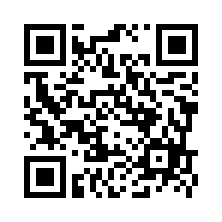 ■申し込み〆切    １１月１９日（金）まで  （定員になり次第、締め切ります）■問い合わせ　　　やまぐちスポーツ医・科学サポートセンター（TEL 083-933-4697）担当：中村・白木　　　　　　　　　　　　　　　　　　　　　　　　　　　　　　　　　　　　　　　　　　　　　　　　　　　　　　　　　　　　　　　　　　　　※１１月１９日（金）申込締切【注意事項】・申込書に記載された個人情報は、本事業実施の目的以外には一切使用しません。・11月24日までに「参加通知書」と「体調チェックシート」をメールで送信します。チームで参加の場合は代表者にお送りしますので、「体調チェックシート」は参加する選手等に必ず配布し、講習会当日受付時にご提出をお願いします。・yamaguchi.ikagaku@yamaguchi-sports.or.jpからのメールが届くよう設定をお願いします。参加通知書等が届かない場合はご連絡ください。所属・勤務先チーム名区　分競技団体指導者　スポーツ指導者　　　　部活動指導者　小中高教育関係者　　　スポーツトレーナー　　栄養士　　選手（中学生以上）　　保護者その他（学生など）競技団体指導者　スポーツ指導者　　　　部活動指導者　小中高教育関係者　　　スポーツトレーナー　　栄養士　　選手（中学生以上）　　保護者その他（学生など）（ふりがな）氏　名チームで参加の場合は代表者名（ふりがな）氏　名チームで参加の場合は代表者名（　　　　　　　　　　　　）（　　　　　　　　　　　　）（　　　　　　　　　　　　）携わっている競技所有資格所有資格所有資格※公認コーチ、養護教諭　など※公認コーチ、養護教諭　など住　所〒〒電話番号電話番号メールアドレス＠※参加通知書をメールでお送りしますので、必ずご記入ください。＠※参加通知書をメールでお送りしますので、必ずご記入ください。＠※参加通知書をメールでお送りしますので、必ずご記入ください。＠※参加通知書をメールでお送りしますので、必ずご記入ください。＠※参加通知書をメールでお送りしますので、必ずご記入ください。＠※参加通知書をメールでお送りしますので、必ずご記入ください。＠※参加通知書をメールでお送りしますので、必ずご記入ください。講習会で知りたいこと質問など選手や保護者等、同一チームで複数人が参加する場合にご記入ください。（ふりがな）氏　名区　分区　分区　分指導者・選手・保護者・その他選手や保護者等、同一チームで複数人が参加する場合にご記入ください。（ふりがな）氏　名区　分区　分区　分指導者・選手・保護者・その他選手や保護者等、同一チームで複数人が参加する場合にご記入ください。（ふりがな）氏　名区　分区　分区　分指導者・選手・保護者・その他選手や保護者等、同一チームで複数人が参加する場合にご記入ください。（ふりがな）氏　名区　分区　分区　分指導者・選手・保護者・その他選手や保護者等、同一チームで複数人が参加する場合にご記入ください。（ふりがな）氏　名区　分区　分区　分指導者・選手・保護者・その他